Проект. Тема: «От санитарки до поэта…»     Данная работа посвящена исследованию истории моей семьи, которая внесла значительный вклад в Победу в Великой Отечественной войне.     Целью проекта стало восстановление исторической памяти о наших близких и родных – участниках Великой Отечественной войны.     В работе использованы следующие методы: сбор архивных документов: опрос родственников, поиск документальных источников в семейном архиве, в музеях, на сайтах «Подвиг народа» и «Мемориал», анализ полученных информаций и фактов.     В результате проведенной мою работы собрана информация о бабушки и дедушки - участниках Великой Отечественной войны и их значимости для приближения Победы. В процессе поисковой деятельности были установлены имена родственников, участников войны. Результаты проекта могут быть использованы на уроках истории и литературы, на классных часах в качестве дополнительного информационного источника; в школьном музее Боевой славы для оформления экспозиции.     Великая Отечественная Война... Она оставила свой след в каждой семье. Людская память до сих пор хранит тяжесть потерь, трудности испытаний, напряженное состояние тех суровых дней, когда вся страна жила одним порывом - победить! Все дальше уходят в прошлое огненные годы войны, все меньше остается живых свидетелей тех лет. Но подвиг наших дедов будет всегда жить в наших сердцах.    Изучая семейные реликвии, в том числе семейные фотографии, письма, документы, личные дела, награды, слушая воспоминания моих бабушки и дедушки о прошлом, я понял, что очень мало знаю о истории своей семьи и России. Мне захотелось узнать больше о Великой Отечественной войне, а именно об участии в ней членов моей семьи. Я решил со своей семьей провести исследование. Объекты исследования: близкие родственники, принимавшие участие в войне.Предмет исследования: вклад моих предков в победу.Выбор такой темы обусловлен несколькими причинами:- эта тема интересна родственникам и будущим потомкам.-мы обязаны хранить память об участниках войны. Мы перед ними в неоплатном долгу, и, наверное, должны брать с них пример истинного патриотизма, которого в современном мире недостаточно. Это память о тех, благодаря которым мы живём сейчас в мирной стране. Мы должны гордиться ими, мы обязаны свято хранить память об этих людях, чтобы их поистине неимоверные старания не пропали бесследно, ведь они того заслуживают.- каждому хочется узнать историю своей семьи в эти годы, выяснить, как война коснулась близких.Цель исследования: -восстановление исторической памяти о наших родственниках – участниках Великой Отечественной войны.Задачи:-собрать сведения о жизни моих родственников – участников Великой Отечественной войны 1941-1945гг.-проанализировать собранную информацию.-установить вклад моих предков в победу в Великой Отечественной войне 1941-1945 годов.Этапы работы:-сбор информации и архивных документов о родственниках - участниках ВОВ (личные беседы, рассылка писем родственникам в другие регионы страны)-оформление собранных материалов о жизненном пути родственников - участников ВОВ.Гипотеза:-история моей семьи и история страны тесно взаимосвязаны друг с другом. Методы исследования:-воспоминания и беседа с близкими родственниками.-поиск документальных источников в семейном архиве, в музеях, на сайтах «Подвиг народа» и «Мемориал».-анализ полученных информаций. Скажи вчера, никто бы не поверил,Что где-то рядом прячется война,Что завтра к нам она ворвется в двери,И рухнут навзничь мир и тишина.     Более 70 лет прошло с той поры, как отгремели последние выстрелы Великой Отечественной войны. О той войне написаны тысячи книг и сняты сотни фильмов. Тяжелые годы испытаний выпали на судьбу советского народа. Боль и утраты войны не обошли ни одну семью. Мы с большой гордостью и скорбью вспоминаем тех, кто защищал нашу Родину. Мы гордимся теми, кто защищал нас, не боясь и не страшась ничего на своем пути. Ценой своей жизни наши бабушки и деды защищали Родину, детей, стариков, жен.     Есть события, над которыми не властно время, которые навсегда остаются в памяти народной, таким событием и стала Великая Отечественная война, небывалая по своим масштабам, массовому героизму на полях сражений, лишениям, самоотверженному труду в тылу, и невыразимому героизму.     Проходит время все дальше и дальше, вглубь уходит Победа. Но память о ней нужно и нынешнему, и будущим поколениям как яркий пример беззаветного служения народа своему Отечеству, среди которого были наши родные и близкие, наши соседи. Помнить о защитниках отечества хотя бы на их Малой Родине наш нравственный долг.     Во имя высшей справедливости, во имя гордого будущего России нельзя допустить, чтобы Великая Отечественная война стала для потомков «неизвестной войной».     В Великой Отечественной войне наша семья тоже приняла участие. Многие члены семьи участвовали в боях за освобождение нашей Родины от фашистов. Я хочу рассказать о моих бабушки и дедушки.     Бабушка Анна Павловна Мазурина (Кроткова) воевала в наших краях. И родилась здесь же 20 февраля 1923 года в соседнем Серпухове. Окончила местную школу. Поступила в столичный вуз на экономиста. Там ее застала война. Моя прабабушка прошла всю войну Санитаркой.       Бабушка часто вспоминала: «Военные медики так же, как и боевые части, готовились к наступлениям, тяжелым боям с озверевшим противником. Медицинские сестры работали в перевязочном отделении, помогали при операциях, накладывали гипс. Если были тяжелораненые бойцы, и некоторым требовалось срочное переливание крови, то приходилось становиться донорами, конечно, при условии личного согласия медсестры. Работать медсестрой было тяжело, смены не было, отдыхали всего по три часа. Кроме лечения раненых, в госпитале была и другая жизнь. Девушки-медсестры давали концерты. Это всегда являлось радостным событием для всех. Сколько благодарности было в глазах бойцов! Песни напоминали им о родном доме, о семье, о любимых, о детях, о той жизни, за которую они сейчас проливают кровь и жертвуют жизнью. Песни помогали лечить раненых и способствовали их скорейшему выздоровлению. Очень многих людей песня ставила на ноги и вела в смертный бой через огонь и воду к заветной Победе».     Победу отмечала в Москве. Ее медали орден Отечественной войны второй степени, медаль Жукова, знак фронтовика, медаль ветерана труда и др.     На пенсии Анна Павловна занялась литературой, писала замечательные стихи, сказки под псевдонимом. Она участвовала в работе литобъединения «Лопасненский родник».     Мой прадедушка Мазурин Павел Константинович он был кадровым военным связистом. Воевал на Кавказе. Удостоен многих наград: орден Победа, орден Красной Звезды, орден Отечественной войны, за оборону Кавказа.Парад Победы.   автор Анна Мазурина (моя прабабушка)Под пенье оркестровШагали вы в марше,Забыв про усталостьВ прошедших боях,На белом конеВас приветствовал маршалИ волны «Ура»Раскатились в рядах…..А вражьих знаменБескрылые птицыПокорно ложилисьК кремлевской стенеВосторгом победыСердца ваши билисьИ лишь холодокПробегал по спине.Но время промчалось,А ветер эпохи Вздымает крутоВсю жизнь изменя,Давайте поздравимТеперь уж немногих,Кто встретил то утроПобедного Дня!!!ЗаключениеК сожалению, мои бабушка и дедушка недавно умерли, но моя семья никогда не забудет о том, что они и миллионы других солдат, воевавших в годы Великой Отечественной войны, спасли весь мир от фашизма, чтобы мы могли жить под мирным небом. Я очень горжусь, своими бабушкой и дедушкой! Слава всем воинам! Список источниковВоспоминания Анна Павловна Мазурина (Кроткова).Воспоминания Мазурин Павел Константинович.     3.     Семейный архив (фотографии и документы)     4.     Шулындина Г.Д. Град неповторимый Балахна. Н.Новгород, Изд-во Фонд «Народный памятник», 2005. – т. 2. – С.80. Приложение.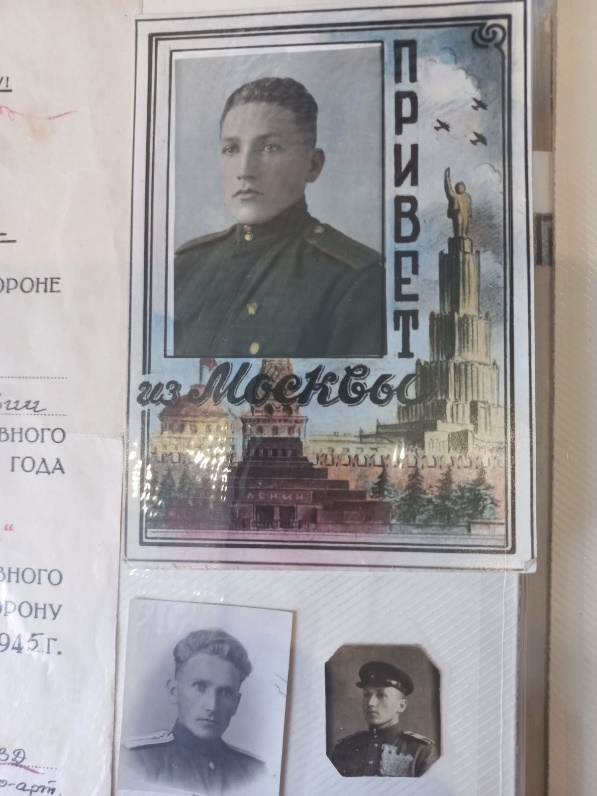 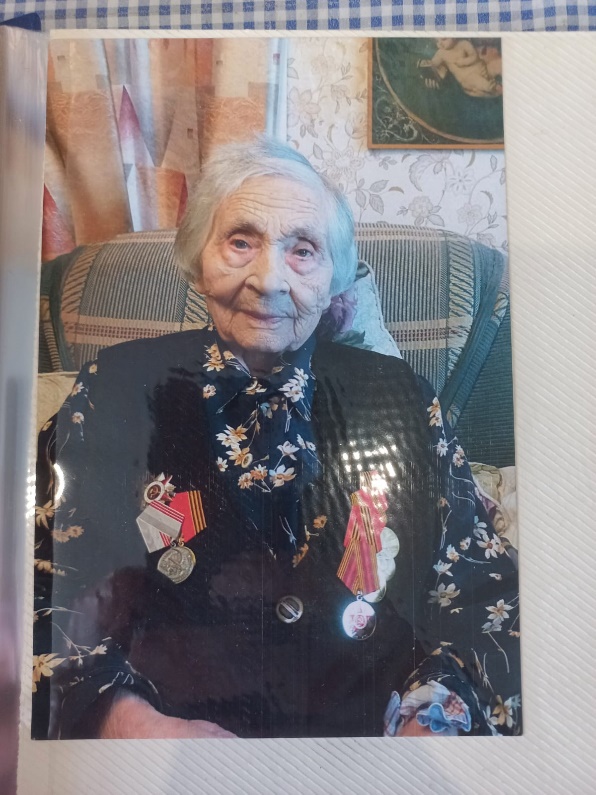 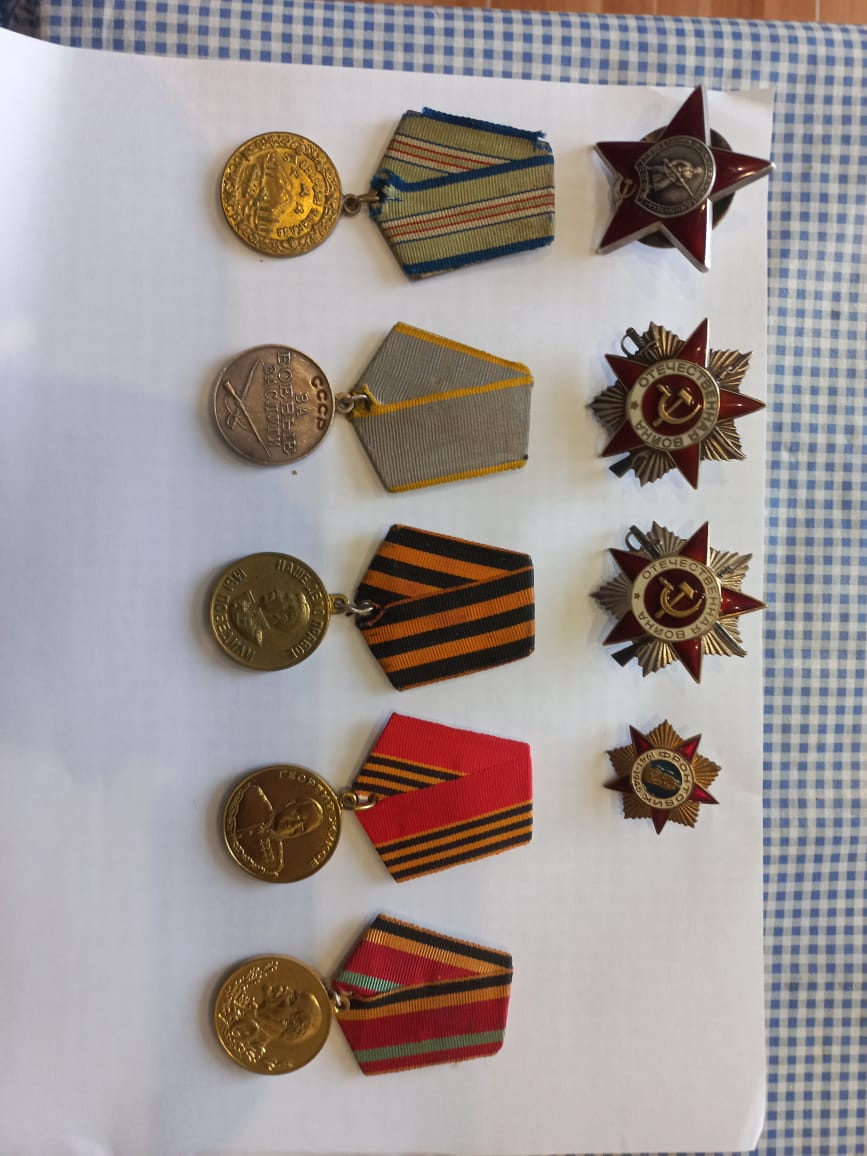 